Спартакиада 2021Спартакиада сайысының мақсаты: Балалардың денсаулығын сақтау және нығайту, дене шынықтыруға қызығушылықтарын арттыру. Спорттық ойындардың элеметтерін орындау, спорттық жаттығуларды орындау техникасын білу, дене бітімін дұрыс қалыптастыру негізгі қимылдарды дұрыс орындауға тәрбиелеу.Жүру барысы.Ұйымдастыру:Сайыстың шарттарыӘділ-қазылар алқасын тағайындауСайысты қорытындылауҚұрметті қонақтар, ата-аналар балабақша ұжымы, бүгінгі «Спартакиада -2021» сайысымызға қош келдіңіздер!Елімізге бақыт құсы қонсын депТіршіліктің бар қызығын көрсін кепТілеп жүрміз кім-кімгі осы жылДенсаулығын сәйгүліктің берсін деп.Ендеше бүгінгі сайысымызға қатысатын топтарды ортаға шақырамыз.1. «Балдырған» Сұңқар тобы2. «Бәйшешек» Жүйректер тобыСайыскерлерге сәттілік тілей отырып, әділқазылар алқасымен таныстырайық.Әділқазылар алқасы: Балабақша меңгерушісі:Бейсебекова Гүлайым  Жұмабаевна.Балабақша әдіскері: Шаханова Назерке МейірбекқызыБалабақша медбикесі: Сапарбаева Эльмира Ниязбековна(Әділқазылар алқасы ойынның әр бөлімін әділ бағалап отырады.)Сайысымызды бастамас бұрын ҚР ән ұраны айтамызСпроттық сайымыз 8 бөлімнен тұрады«Кім жылдам»«Қосарлана жүру» (Допты кеуде тұсына ұстап жүру екі-екіден)«Көкіністер отырғызу»«Теннис добы»(допты түсірмей кедергілер арасымен жүру)«Кім мықты» (Допты аяғымен қысып ұстау)«Кім шапшаң»(кеглимен секіру) «Арқан тартыс»Құрметті көрермендер , қатысушы жанкүйлер,қатысушылар «Спартатиада -2019» атты спроттық сайысымыз өз мәресіне келіп жетті. Балалардың орындауында «Толағай әнін» қабыл алыныздар.Әділқазылар шешімін шығарады.Балалар сендер бүгін өте белсенді, шапшаң жылдам ойын көрсеттіңдер жарайсындар. «Эстафета » ойынында жылдамдықтарыңды көрдік, «Кім жылдам» ойынында ептіліктеріне тәнті болдық, «Көкіністер отырғызу»,  «Арқан тартыста» ойындарында икемділік пен шапшаңдықтарың өте жоғары болды. Бүгінгі ойындар үшін сіздерге  алғысымды білдіремін.Ойынның ережесіне сай әрине әділқазылар алқасының бағасын тыңдайық. Әділқазылар алқасының төрайымы балабақша меңгерушісі Бейсебекова Гүлайым  Жұмабаевнаға ойынның жеңімпаздарын атауын сұраймыз.Назарларыңызға рахмет.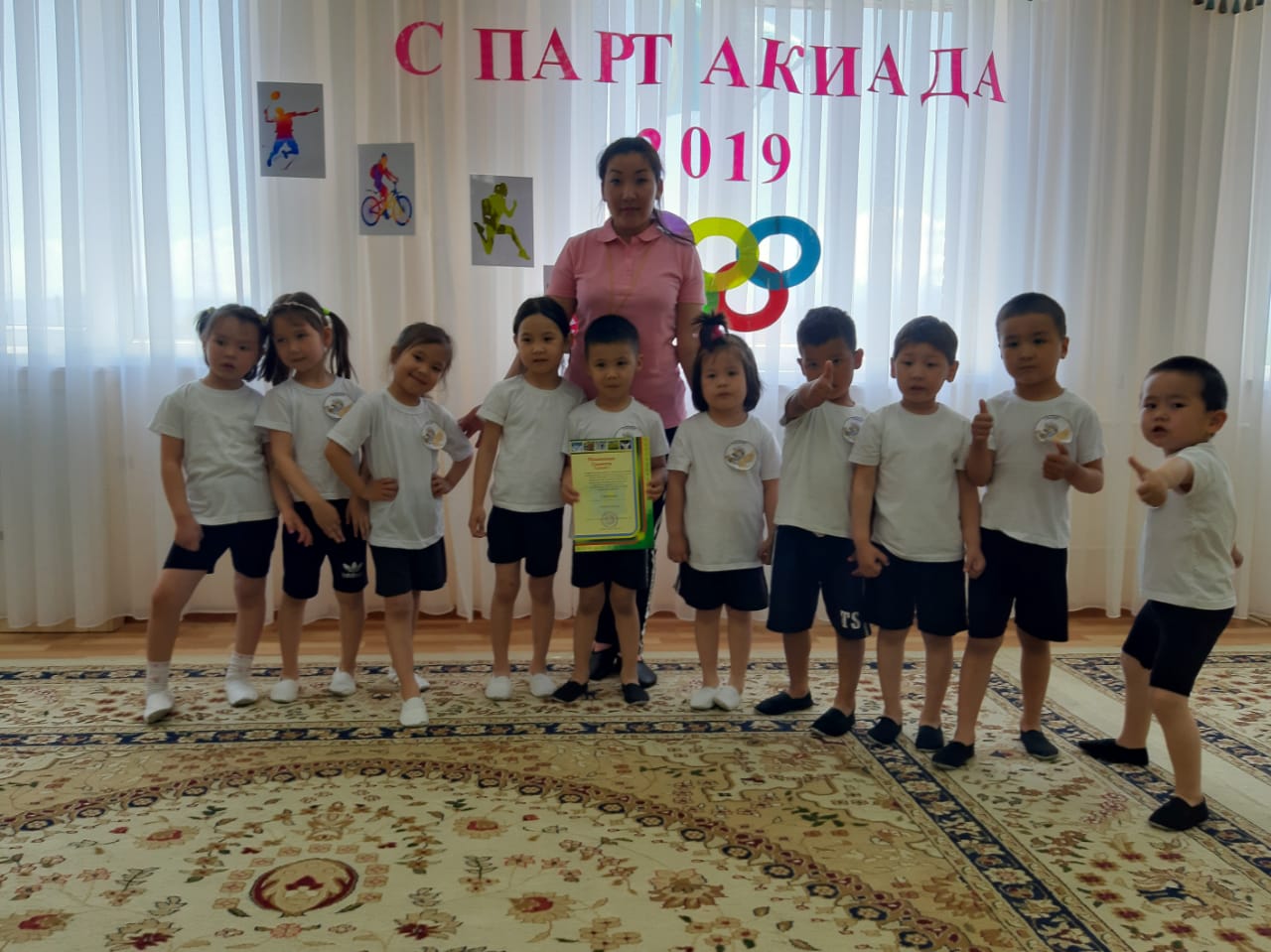 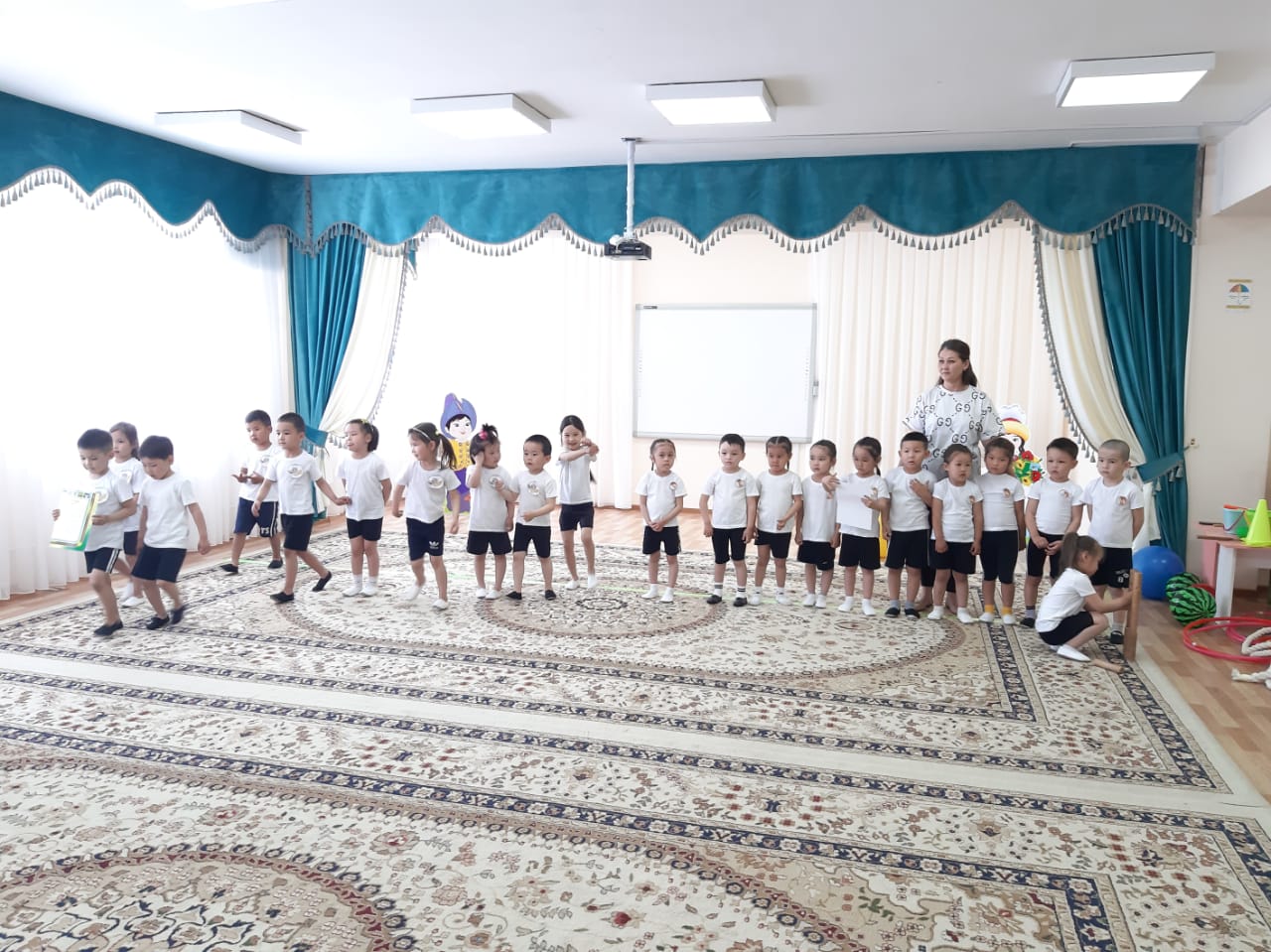 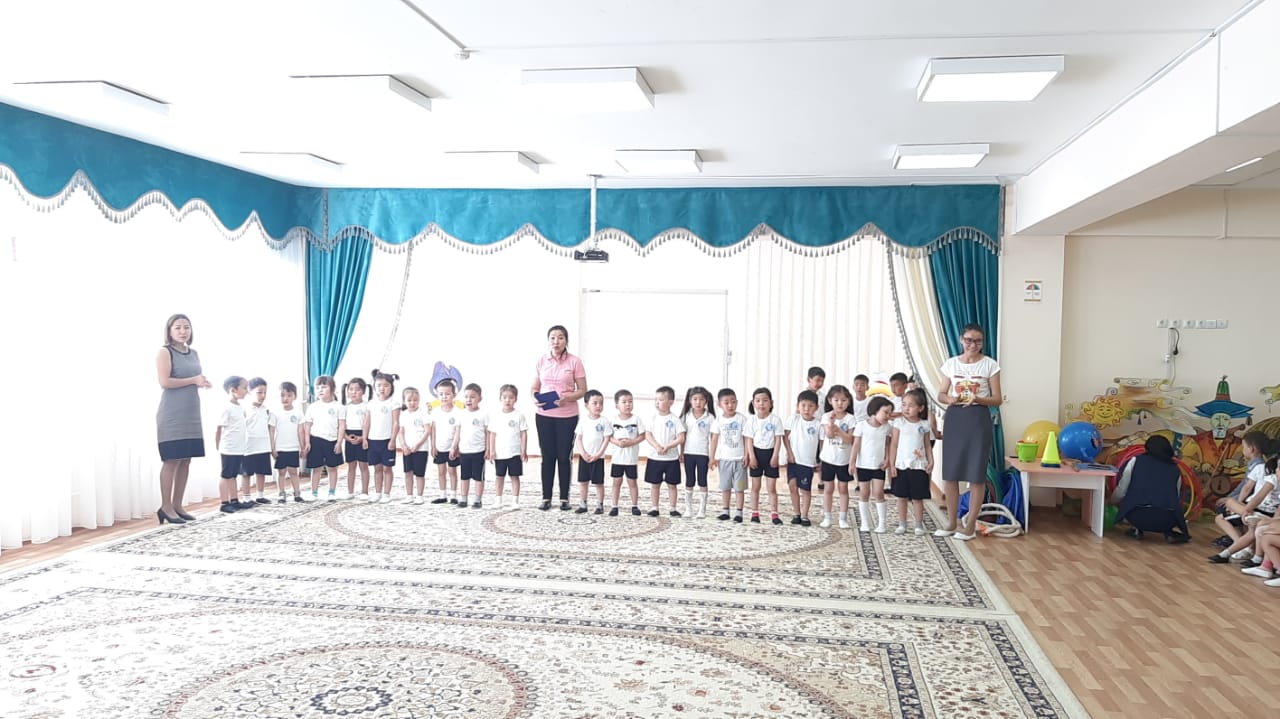 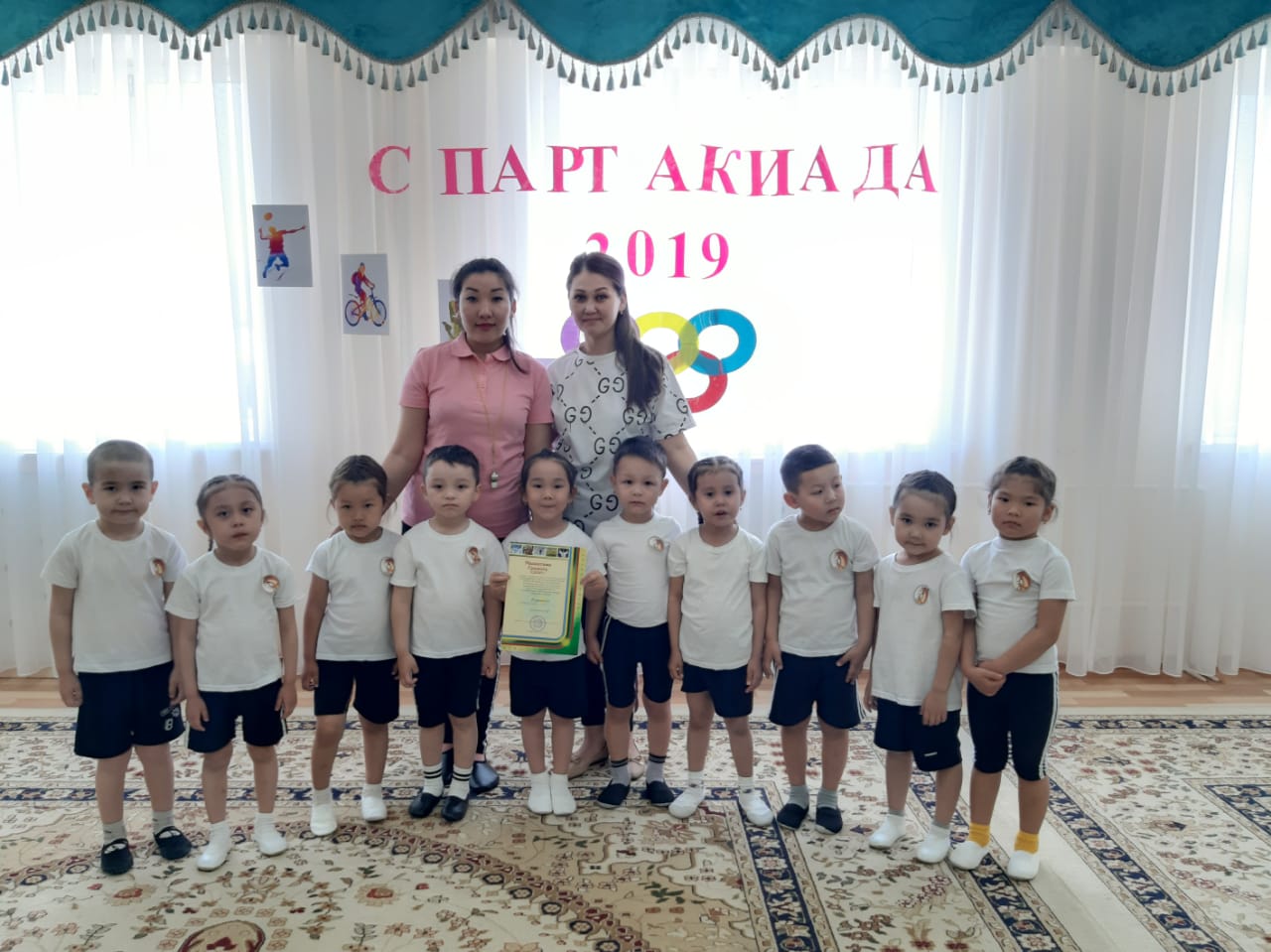 Құрметті қонақтар, ата-аналар балабақша ұжымы, бүгінгі «Спартакиада -2019» сайысымызға қош келдіңіздер!Елімізге бақыт құсы қонсын депТіршіліктің бар қызығын көрсін кепТілеп жүрміз кім-кімгі осы жылДенсаулығын сәйгүліктің берсін деп.Ендеше бүгінгі сайысымызға қатысатын топтарды ортаға шақырамыз.1. «Балдырған» Сұңқар тобы2. «Бәйшешек» Жүйректер тобыСайыскерлерге сәттілік тілей отырып, әділқазылар алқасымен таныстырайық.Әділқазылар алқасы: Балабақша меңгерушісі:Бейсебекова Гүлайым  Жұмабаевна.Балабақша әдіскері: Шаханова Назерке МейірбекқызыБалабақша медбикесі: Сапарбаева Эльмира Ниязбековна(Әділқазылар алқасы ойынның әр бөлімін әділ бағалап отырады.)Сайысымызды бастамас бұрын ҚР ән ұраны айтамызСпроттық сайымыз 7бөлімнен тұрады«Кім жылдам»«Қосарлана жүру» (Допты кеуде тұсына ұстап жүру екі-екіден)«Көкіністер отырғызу»«Теннис добы»(допты түсірмей кедергілер арасымен жүру)«Кім мықты» (Допты аяғымен қысып ұстау)«Кім шапшаң»(кеглимен секіру) «Арқан тартыс»Құрметті көрермендер , қатысушы жанкүйлер,қатысушылар «Спартатиада -2019» атты спроттық сайысымыз өз мәресіне келіп жетті. Балалардың орындауында «Толағай әнін» қабыл алыныздар.Әділқазылар шешімін шығарады.Балалар сендер бүгін өте белсенді, шапшаң жылдам ойын көрсеттіңдер жарайсындар. «Эстафета » ойынында жылдамдықтарыңды көрдік, «Кім жылдам» ойынында ептіліктеріне тәнті болдық, «Көкіністер отырғызу»,  «Арқан тартыста» ойындарында икемділік пен шапшаңдықтарың өте жоғары болды. Бүгінгі ойындар үшін сіздерге  алғысымды білдіремін.Ойынның ережесіне сай әрине әділқазылар алқасының бағасын тыңдайық. Әділқазылар алқасының төрайымы балабақша меңгерушісі Бейсебекова Гүлайым  Жұмабаевнаға ойынның жеңімпаздарын атауын сұраймыз.Назарларыңызға рахмет.Байрағы еңселі елімніңКең байтақ айбынды жерімніңТұлпары біз болдық бәйгеде,Ақтап шыққан, ел сенімін.Тізгіндеп алтын мен күмісінСыйлаған еліне жеңісінӘлемде топ жарып жарысқанҚазақстан, ҚазақстанҚайырмасыЖелбіреп байрағы әлемдеӘнұран айтылды әр елдеҰл-қызы әлемге өз елін танытқан,Қазақстан.Байрағы еңселі елімніңКең байтақ айбынды жерімніңТұлпары біз болдық бәйгеде,Ақтап шыққан, ел сенімін.Тізгіндеп алтын мен күмісінСыйлаған еліне жеңісінӘлемде топ жарып жарысқанҚазақстан, ҚазақстанҚайырмасыЖелбіреп байрағы әлемдеӘнұран айтылды әр елдеҰл-қызы әлемге өз елін танытқан,Қазақстан.Байрағы еңселі елімніңКең байтақ айбынды жерімніңТұлпары біз болдық бәйгеде,Ақтап шыққан, ел сенімін.Тізгіндеп алтын мен күмісінСыйлаған еліне жеңісінӘлемде топ жарып жарысқанҚазақстан, ҚазақстанҚайырмасыЖелбіреп байрағы әлемдеӘнұран айтылды әр елдеҰл-қызы әлемге өз елін танытқан,Қазақстан.Байрағы еңселі елімніңКең байтақ айбынды жерімніңТұлпары біз болдық бәйгеде,Ақтап шыққан, ел сенімін.Тізгіндеп алтын мен күмісінСыйлаған еліне жеңісінӘлемде топ жарып жарысқанҚазақстан, ҚазақстанҚайырмасыЖелбіреп байрағы әлемдеӘнұран айтылды әр елдеҰл-қызы әлемге өз елін танытқан,Қазақстан.Байрағы еңселі елімніңКең байтақ айбынды жерімніңТұлпары біз болдық бәйгеде,Ақтап шыққан, ел сенімін.Тізгіндеп алтын мен күмісінСыйлаған еліне жеңісінӘлемде топ жарып жарысқанҚазақстан, ҚазақстанҚайырмасыЖелбіреп байрағы әлемдеӘнұран айтылды әр елдеҰл-қызы әлемге өз елін танытқан,Қазақстан.Байрағы еңселі елімніңКең байтақ айбынды жерімніңТұлпары біз болдық бәйгеде,Ақтап шыққан, ел сенімін.Тізгіндеп алтын мен күмісінСыйлаған еліне жеңісінӘлемде топ жарып жарысқанҚазақстан, ҚазақстанҚайырмасыЖелбіреп байрағы әлемдеӘнұран айтылды әр елдеҰл-қызы әлемге өз елін танытқан,Қазақстан.Эстафета атаулары1234567Ұпай саныКім жылдамҚосарлана жүру Көкіністер отырғызуТеннис добыКім мықтыКім шапшаңАрқан тартыс